Инструкция по подключению к серверу видеоконференцсвязи Правительства Камчатского краяДля подключение к серверу и участия в видеоконференции необходимо наличие:- стационарного компьютера или ноутбука;- web-камеры с микрофоном;- колонок, либо наушников;С любого браузера (предпочтительно Chrome, Apple устройства Safari) заходим на vks.kamgov.ru;В поле «Вызываемый абонент или конференция» пишем mininvest. Имя любое.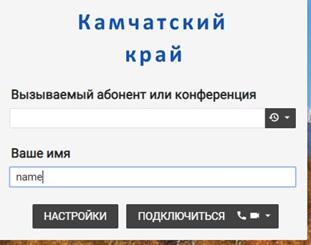 Для проверки можно использовать конференцию test_callВ настройках вы можете выбрать используемые микрофон и камеру (а также разрешить их в браузере при запросе), а также выбрать «Полосу пропускания» (чем хуже качество интернета, тем меньше должна быть выставлена полоса пропускания)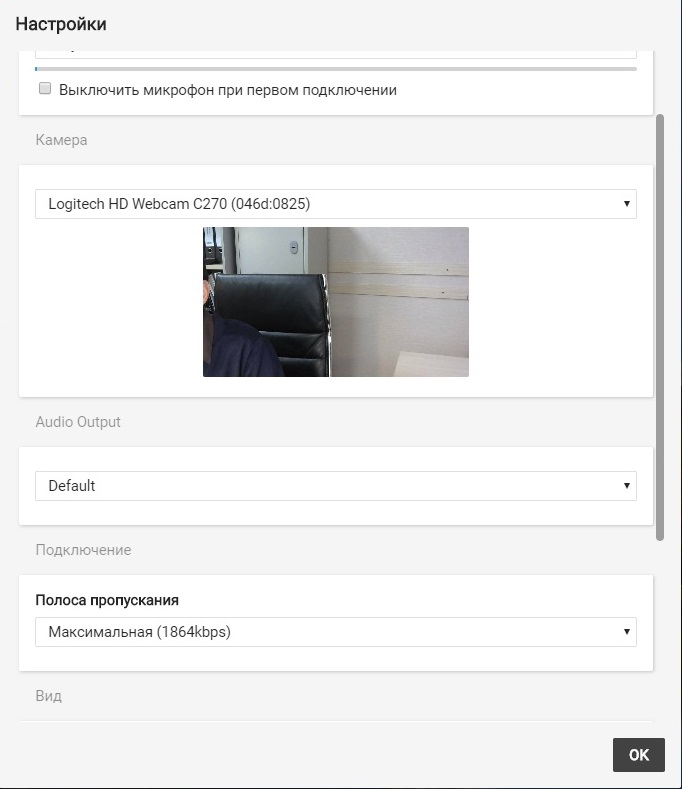 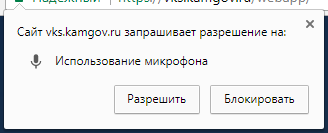 Во время видеоконференции вы можете включить или выключить свой микрофон и камеру, а также продемонстрировать презентацию или рабочий стол, нажав на соответствующие значки внизу экрана. Также можно использовать чат для текстовой информации. 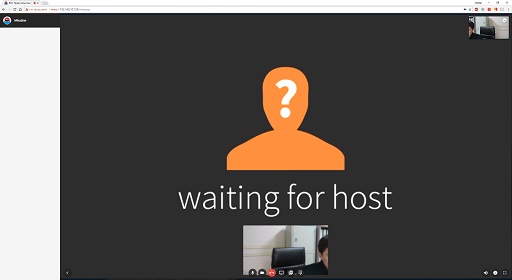 Телефон для связи по Камчатскому времени 84152 420355